Правило 1.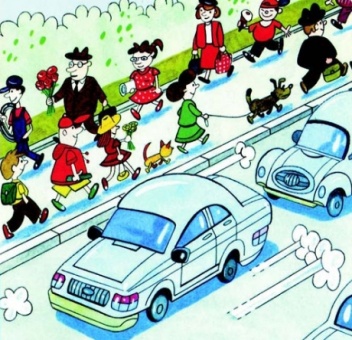 Пешеходы должны двигаться по тротуарам, пешеходным дорожкам, велопешеходным дорожкам, а при их отсутствии - по обочинам.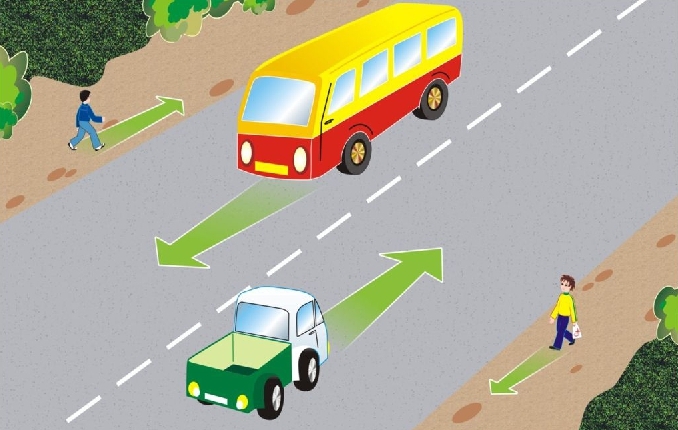               При отсутствии тротуаров, пешеходных дорожек, велопешеходных дорожек или обочин, а также в случае невозможности двигаться по ним пешеходы могут двигаться по велосипедной дорожке или идти в один ряд по краю проезжей части навстречу движению транспортных средств.Правило 2.Возьми за правило – переходи дорогу правильно!Правило 3. Прежде чем сойти на проезжую часть, ОСТАНОВИТЕСЬ на тротуаре и ПОСМОТРИТЕ налево и направо, ПРОПУСТИТЕ транспорт. УБЕДИТЕСЬ в безопасности перехода -  ОЦЕНИТЕ скорость и расстояние до приближающегося транспорта.Убедившись в отсутствии приближающихся транспортных средств, спокойно переходите дорогу. ВНИМАНИЕ!Если даже Вам кажется, что автомобиль еще далеко и Вы успеете перейти дорогу, не забывайте, что средняя скорость пешехода в 18 раз меньше, чем скорость автомобиля на трассе.Правило 4.При переходе проезжей части дороги:* будьте сосредоточенными и спокойными;* снимите капюшон или головной убор, сложите зонт, которые могут ограничивать видимость;* уберите телефон и не отвлекайтесь на него;* не используйте наушникиБЕЗОПАСНЫЙ ПЕРЕХОД – ЭТО:* когда ты останавливаешься перед пешеходным переходом, чтобы осмотреться;* когда ты убеждаешься в том, что водители тебя заметили;* когда ты ждешь полной остановки всех автомобилей;* когда ты переходишь дорогу на разрешающий сигнал светофора;* когда используешь световозвращающие элементы, чтобы водитель мог тебя заметить даже ночью.Правило 5.           В темное время суток используй световозвращающие  элементы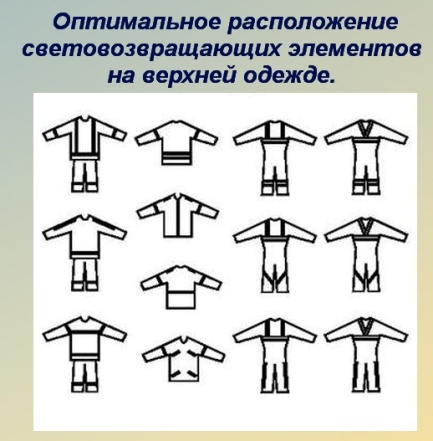 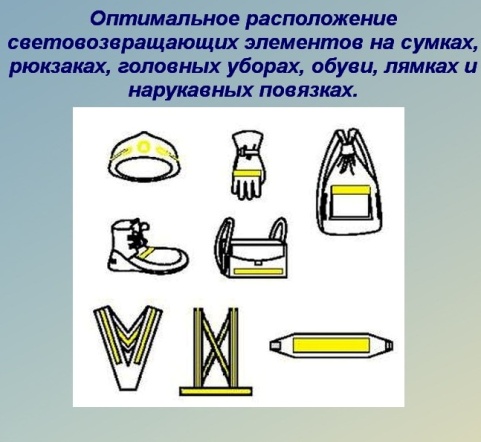 Где нужно использовать световозвращающие элементы?*на верхней одежде, обуви, шапках;* на рюкзаках, сумках, папках и других предметах;* на колясках, велосипедах, самокатах, роликах, санках и т.д.;* на шлеме и специальной защитной амуниции. УГИБДД ГУ МВД России по Нижегородской области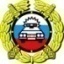 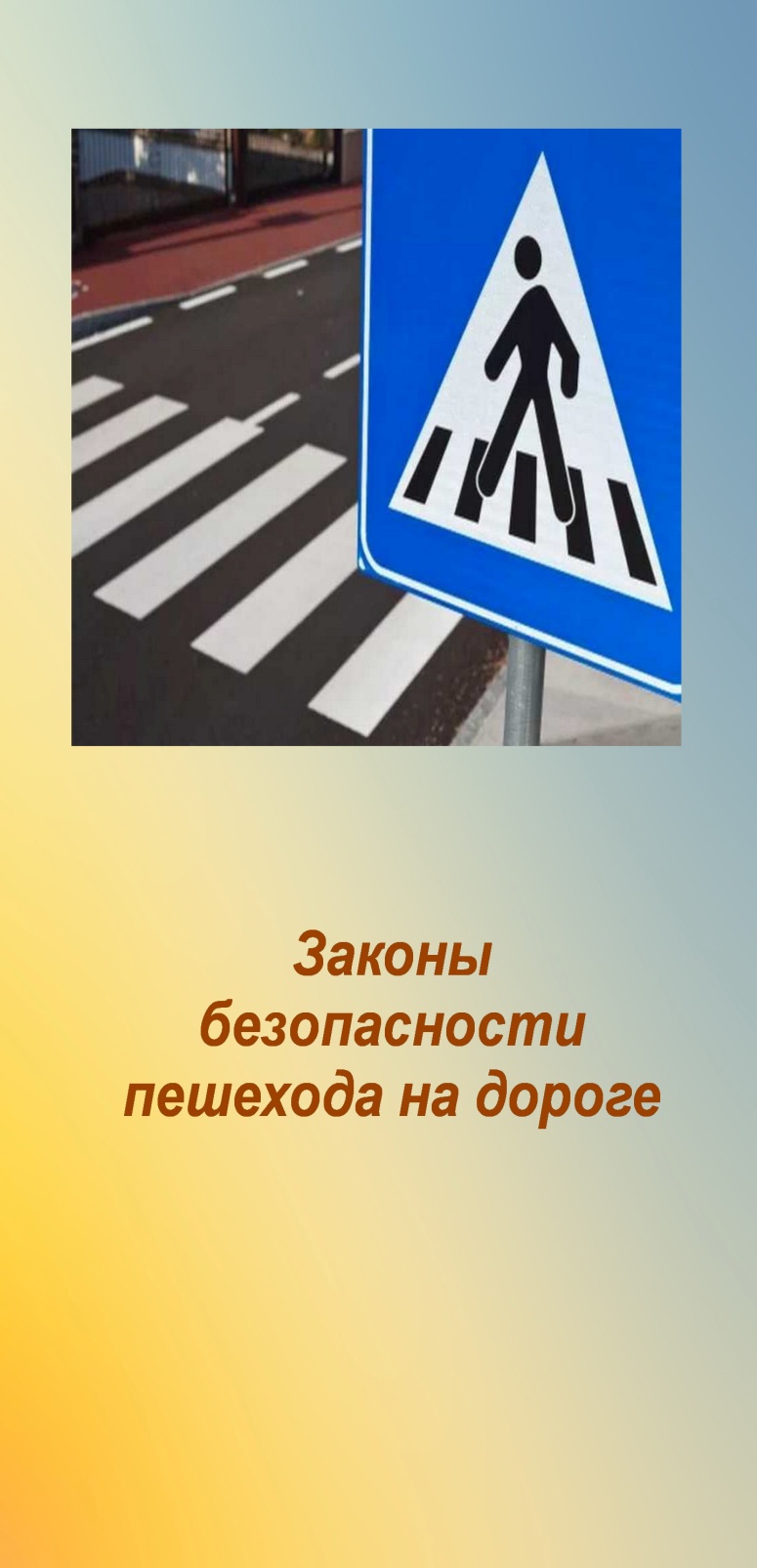 * Переходить дорогу можно только в установленных местах – по пешеходному переходу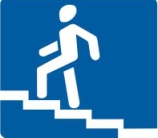 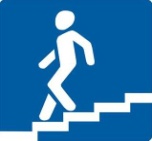 * Переходить дорогу можно только в установленных местах – по пешеходному переходу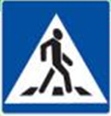 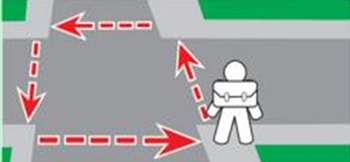 * В отсутствии пешеходного перехода разрешается переходить дорогу на перекрестках по линии тротуаров или обочин* В отсутствии пешеходного перехода разрешается переходить дорогу на перекрестках по линии тротуаров или обочин* В отсутствии пешеходного перехода разрешается переходить дорогу на перекрестках по линии тротуаров или обочин* В отсутствии пешеходного перехода разрешается переходить дорогу на перекрестках по линии тротуаров или обочин                  * В отсутствии пешеходного перехода или перекрестка разрешается переходить дорогу под прямым углом к тротуару на участках без разделительной полосы и ограждений там, где дорога просматривается в обе стороны                  * В отсутствии пешеходного перехода или перекрестка разрешается переходить дорогу под прямым углом к тротуару на участках без разделительной полосы и ограждений там, где дорога просматривается в обе стороны                  * В отсутствии пешеходного перехода или перекрестка разрешается переходить дорогу под прямым углом к тротуару на участках без разделительной полосы и ограждений там, где дорога просматривается в обе стороны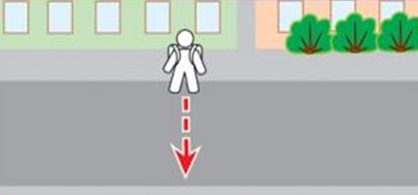 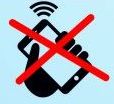 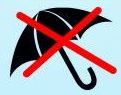 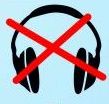 